Zoos Victoria Animal Ethics Committee 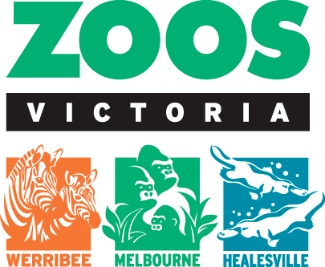 Adverse Incident Report
PROJECT TITLE:  	PROJECT NUMBER:  			APPROVAL DATE:  PRINCIPAL INVESTIGATOR:	NUMBER OF ANIMALS AFFECTED BY INCIDENT:	DESCRIBE THE WORK WITH WHICH THIS INCIDENT IS ASSOCIATED:Talk about the specific element of your project work within which the incident occurred.HOW DID THIS INCIDENT AFFECT THE ANIMAL(S)?TIMELINE OF EVENTS:When was the incident first noticed/reported? Document steps taken from that date to manage the incident by listing dates, times, actions taken and by whom. DO YOU KNOW WHAT CAUSED THE INCIDENT? IF YES, GIVE DETAIL. IF NO, WHAT IS/ARE THE LIKELY CAUSE(S)?AS IT IS A REQUIREMENT OF ANIMAL ETHICS APPROVAL THAT ALL INCIDENTS BE REPORTED TO THE ZOOS VICTORIA PROPERTY LIFE SCIENCE MANAGER (IF ZOOS VICTORIA ANIMALS ARE INVOLVED) AND THE ZOOS VICTORIA AEC CHAIR (MICHAEL MAGRATH 03 9340 2752 or 0419 389 435) IMMEDIATELY. WHAT ACTIONS WERE ADVISED AND HAVE BEEN TAKEN UNDER CONSULTATION?
SIGNED (PRINCIPAL INVESTIGATOR):__________________________________	DATE: __________________________________Species 
(common name, scientific name)Sex 
(M/F)Number of individualsLocation of animals (ZV property or other)